UMW / AZ / PN - 93 / 18     		                                                Wrocław, 19.09.2018 r.Informacja z otwarcia ofertNAZWA POSTĘPOWANIAPrzebudowa i remont sali wykładowej wraz z pomieszczeniami pod amfiteatrem wraz 
z zapleczem technicznym Sali budynku Katedry i Zakładu Anatomii Prawidłowej UMW przy 
ul. T. Chałubińskiego 6 we Wrocławiu.W niniejszym postępowaniu do upływu terminu składania ofert wpłynęła do Zamawiającego 1 oferta.Bezpośrednio przed otwarciem ofert Zamawiający podał kwotę, jaką zamierza przeznaczyć na sfinansowanie przedmiotu zamówienia: 1 500 600,00 PLN bruttoKryteriami oceny ofert były: -Cena realizacji przedmiotu zamówienia – 60 %,-Termin realizacji przedmiotu zamówienia (max. 5 miesięcy od daty przekazania Wykonawcy placu budowy)– 30 %,-Okres gwarancji dla wszystkich wykonanych robót budowlano- instalacyjnych (Minimalny okres gwarancji: 5 lat. Maksymalny okres gwarancji: 10 lat od daty podpisania protokołu odbioru końcowego)   - 5%-Okres gwarancji na urządzenia wentylacyjne, klimatyzacyjne i agregaty chłodnicze (Minimalny okres gwarancji: 3 lata. Maksymalny okres gwarancji: 6 lat od daty podpisania protokołu odbioru końcowego) – 5%Ofertę złożył następujący Wykonawca, wymieniony w Tabeli: Warunki płatności zgodnie ze wzorem umowy.				                                                        Kanclerz UMW                                                                                                    mgr Iwona Janus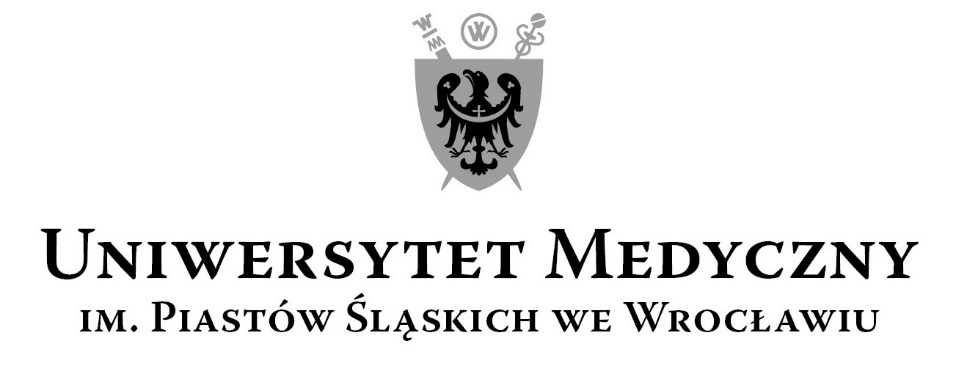 50-367 Wrocław, Wybrzeże L. Pasteura 1Zespół ds. Zamówień Publicznych UMWul. K. Marcinkowskiego 2-6, 50-368 Wrocławfaks 71 / 784-00-45e-mail: jerzy.chadzynski@umed.wroc.pl 50-367 Wrocław, Wybrzeże L. Pasteura 1Zespół ds. Zamówień Publicznych UMWul. K. Marcinkowskiego 2-6, 50-368 Wrocławfaks 71 / 784-00-45e-mail: jerzy.chadzynski@umed.wroc.pl NrWykonawcy, adres Cena realizacji przedmiotu zamówienia bruttow PLNTermin realizacji przedmiotu zamówieniaOkres gwarancji dla wszystkich wykonanych robót budowlano- instalacyjnychOkres gwarancji na urządzenia:windy, urządzenia wentylacyjne, klimatyzacyjne i agregaty chłodnicze2 Zakład Ogólnobudowlany s.c.Czesław Caliński, Karol CalińskiUl. Spacerowa 1056-400 Oleśnica2 152 623,105 miesięcy5 lat          3 lata